Financiën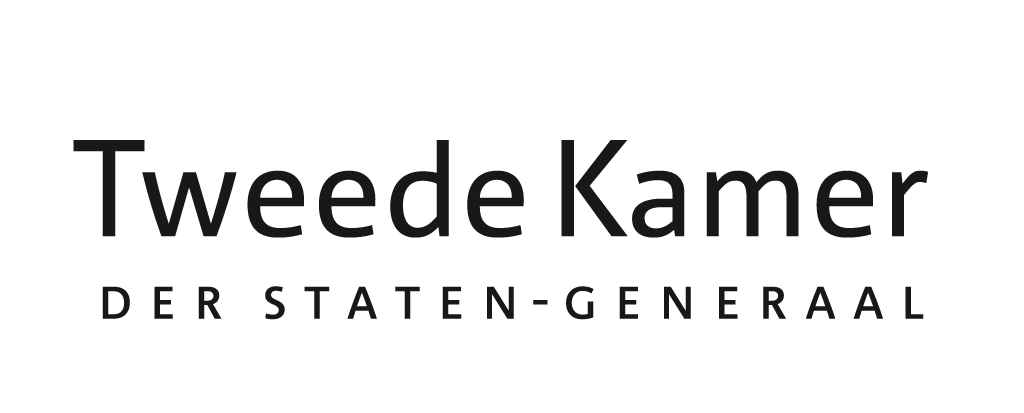 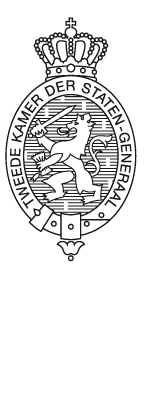 Aan de minister van FinanciënPlaats en datum:	Den Haag, 2 april 2024Betreft:	Feitelijke vragen Kaderwetevaluatie van de CEA over de periode 2018 - 2022Ons kenmerk:		25268-218/2024D13799Uw kenmerk:		Uw brief van:		21 november 2023Geachte heer Van Weyenberg, Voor de goede orde deel ik u namens de vaste commissie voor Financiën mee dat de commissie geen feitelijke vragen heeft gesteld over de bij brief van 21 november  2023 aangeboden Slotrapportage Kwartiermakers Toekomst Accountancysector (Kamerstuk 33977-46).Hoogachtend,de griffier van de vaste commissie voor Financiën, A.H.M. Weeber